М.I. Навумчык,настаўнік-метадыст, намеснік дырэктарапа вучэбна-метадычнай рабоцеМаларыцкай раённай гімназііВЫВУЧЭННЕ ПАЭМЫ АРКАДЗЯ КУЛЯШОВА «СЦЯГ БРЫГАДЫ»(тэставае заданне, X клас)Вызначце адзін ці некалькі правільных адказаў.1.Суаднясіце прозвішча, імя пісьменніка з яго партрэтам (фотаздымкам).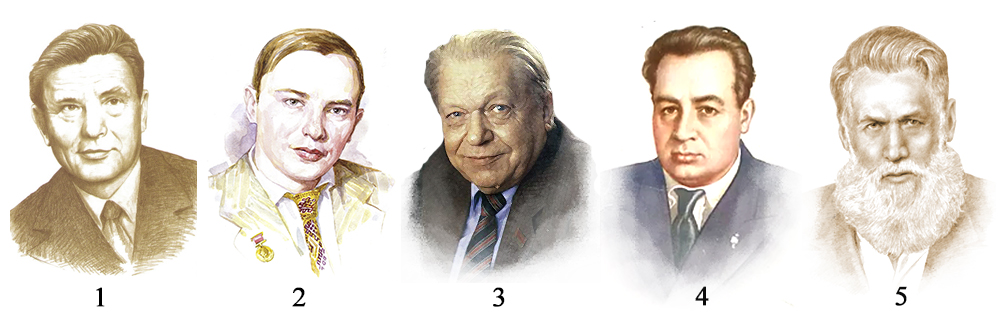 1) Аркадзь Куляшоў; 2) Уладзімір Дубоўка; 3) Кузьма Чорны; 4) Максім Танк; 5) Пімен Панчанка.2. Паэма стваралася:1) у верасні – кастрычніку 1942 г.;2) маі – ліпені 1943 г.;3) студзені – сакавіку 1944 г.;4) лютым – лістападзе 1945 г.;5) снежні 1945 г. – студзені 1946 г.3. Твор напісаны ў форме:1) маналогу-ўспаміну Алеся Рыбкі;2) паэтычнага дзённіка, які вядзе галоўны герой;3) мемуараў (успамінаў) Мікіты Ворчыка;4) лістоў (пісем) галоўных герояў;5) паэтычнай споведзі Мікіты Ворчыка і Алеся Рыбкі.4. Па жанравых асаблівасцях паэма належыць:1) да дыдактычнай;2) лірычнай;3) эпічнай;4) ліра-эпічнай;5) рамантычнай.5. Асобнай кнігай твор выйшаў:1) зімой 1942 г.;2) восенню 1943 г.;3) летам 1944 г.;4) вясной 1945 г.;5) летам 1943 г.6. Асноўная ідэя паэмы:1) сцвярджэнне патрыятычнай адданасці Радзіме;2) услаўленне самаахвярнасці подзвігу савецкіх воінаў;3) захапленне гераізмам воінаў;4) згубнасць уласніцкай філасофіі жыцця;5) сцвярджэнне бессмяротнасці подзвігу воінаў-партызан у барацьбе з фашысцкімі захопнікамі.7. Тэма твора:1) самаадданасці, самаахвярнасці звычайных людзей у экстрэмальных ваенных умовах;2) услаўленне гераізму і мужнасці беларускіх партызан у барацьбе з захопнікамі;3) паказ жыцця і барацьбы савецкіх людзей на фронце і ва ўмовах фашысцкай акупацыі;4) паказ складанай і напружанай дзейнасці камуністаў па выхаванні і перавыхаванні салдат на фронце;5) паглыбленае асэнсаванне аўтарам гістарычных шляхоў беларускага народа.8. Стварэнню вобраза камісара Заруднага дапамагло знаёмства аўтара:1) з адным з першых арганізатараў партызанскага атрада на тэрыторыі Беларусі генерал-маёрам В.З. Каржом;2) членам Ваеннага савета 11-й арміі камісарам I.В. Зуевым;3) камісарам 75-й стралковай дывізіі палкоўнікам I.С. Ткачэнкам;4) камандзірам 28-га Чырванасцяжнага стралкова-га палка Д.С. Бандарэнкам;5) начальнікам штаба 2-га Прыбалтыйскага фронту Л.М. Сандалавым.9. Галоўны герой, «нямецкай бамбёжкаю гнаны», з сабою ўзяў:1) міску;2) лыжку;3) боты; 4) гадзіннік;5) канверты і лісты паперы.10. З усёй брыгады ў жывых засталося толькі:1) шэсць чалавек;2) чатыры чалавекі;3) дзесяць чалавек;4) тры чалавекі;5) сем чалавек.11. Камісар Зарудны лечыцца:1) на хутары ў знаёмага партызана;2) у медсанбаце паблізу Віцебска;3) у шпіталі пад Смаленскам;4) у леснічоўцы;5) у санчасці паблізу Гомеля.12. Мікіта Ворчык:1) разведчык партызанскага атрада;2) наводчык гарматы;3) танкіст узвода;4) кулямётчык стралковага палка;5) радыст брыгады.13. Лізавета ў паэме:1) хутаранка-ўдава, «жыве асобна, аднаасобна»;2) «вясёлая кабета»;3) праз уласныя інтарэсы імкнецца дэмаралізаваць людзей, выклікаць у іх душах сумнеў і бязвер’е;4) носьбіт крайняга эгаізму;5) шчырая, спагадлівая, клапатлівая, даверлівая.14. Мікіта Ворчык у творы:1) маладушны, нікчэмны, няўстойлівы;2) натура слабая, церпіць маральны крах;3) пакідае баявых сяброў, шукае «цішыні і спакою» пад саламянаю страхою бацькоўскага дома;4) стаў ахвярай Лізаветы;5) справядлівы, мужны, самаахвярны воін.15. Алесь Рыбка ў паэме:1) увабраў тыповыя рысы савецкага патрыёта, мужны, стойкі, храбры, бясстрашны;2) бацька трох сыноў, якія змагаюцца з ворагам на фронце;3) не любіць выстаўляць напаказ свае душэўныя якасці, блізка да сэрца прымае чужое гора, не губляецца ў складаных умовах;4) не пакідае думкі пра зварот дадому «не нікчэмным, слабым жабраком», а з перамогай; верны свайму сумленню, вырашае цаною ўласнага жыцця выратаваць сцяг брыгады, не можа пакінуць цяжка параненага камісара;5) у самыя трагічныя дні верыць у перамогу над ворагам.16. Памяняйце пункты кампазіцыі так, каб яны адпавядалі паслядоўнасці падзей, апісаных у творы. Упішыце ў квадраты новыя нумары.1) Лізавета паведамляе Рыбку, што немцы ўжо дайшлі да Урала. Жанчына ўпрошвае Алеся застацца.2) У родных мясцінах Рыбку не пазнаюць. Ён бачыць сына, гукае яго.3) Мядзведскі ўзрадаваўся нечаканым гасцям, запрашае за стол, хваліцца, што Салаўкі яго вывелі ў людзі.4) Алесь Рыбка, сарваўшы сцяг з дрэўка, выбег на вуліцу. Вакол мёртвыя байцы.5) Рыбка, Зарудны, Ворчык праводзяць тры дні ў лесе каля прыёмніка. Яны слухаюць Левітана. Развітацца з лясным шалашом прыспешвае Ворчык.17. Сына Алеся Рыбкі, які не пазнаў бацьку, завуць:1) Міколка; 2) Васілёк; 3) Паўлік;4) Мікіта;5) Санька.18. Камісар Зарудны даручыў Алесю Рыбку:1) данесці важныя звесткі пра захопнікаў у штаб арміі;2) набыць прадуктаў харчавання для салдат брыгады, якую немцы акружылі каля аднаго з населеных пунктаў;3) атрымаць звесткі пра ваенныя сілы ў тыле фашыстаў;4) даставіць параненага камандзіра ў медсанбат;5) ахоўваць сцяг брыгады.19. Якім вобразна-выяўленчым сродкам (мастацкім тропам) з’яўляюцца падкрэсленыя радкі?Пакасілі яго [поле] кулямёты,Усё пакасілі...1) метафарай;2) метаніміяй; 3) гіпербалай;4) аксюмаранам;5) сінекдахай.20. Асаблівасці паэмы:1) густанаселена дзейнымі персанажамі, мае многа рэтраспекцый, ёсць пралог і эпілог;2) наяўнасць лірычных адступленняў, вытрыманых у фальклорным ключы, устаўных малюнкаў, мастацкіх абагульненняў; яркая метафарычнасць; пейзажныя малюнкі дапамагаюць раскрыць ідэю твора, выявіць душэўны стан герояў, іх думкі, перажыванні;3) Алесь Рыбка з’яўляецца двайніком аўтара, у асобных сцэнах зліваецца з яго асобай; асобныя месцы ўтворы нагадваюць традыцыйныя замовы, заклінанні; лірызм паэмы грунтуецца на фальклорных традыцыях, сілкуецца народна-песеннай стыхіяй;4) Алесь Рыбка выконвае адначасова дзве ролі – удзельніка падзей і апавядальніка; аповед вядзецца ад імя першай асобы;5) факты з ваеннай біяграфіі Алеся Рыбкі пададзены ў непарыўнай сувязі з яго псіхалагічнымі перажываннямі.21. Паэма спалучае ў сабе рысы паэмы-дзённіка з апісаннем падарожжа. Такі ж прыём характэрны і для твораў:1) Максіма Гарэцкага «Літоўскі хутарок»;2) Мігеля Сэрвантэса «Дон Кіхот»;3) Аляксандра Твардоўскага «Краіна Муравія»;4) Мікалая Някрасава «Каму на Русі жыць добра»;5) Якуба Коласа «Новая зямля».22. У перакладзе М. Ісакоўскага на рускую мову твор быў змешчаны:1) у газеце «Праўда», 4–5 мая 1945 г.;2) часопісе «Маладая гвардыя», № 4, 1944 г.;3) газеце «Знамя Саветаў», 7 лістапада 1942 г.;4) газеце «Літаратура і мастацтва», 9 студзеня 1943 г.;5) часопісе «Знамя», № 2–3, 1943 г.23. За паэму аўтар быў удастоены:1) Дзяржаўнай прэміі СССР у 1951 г.;2) Ленінскай прэміі ў 1962 г.;3) Літаратурнай прэміі імя Янкі Купалы ў 1959 г.;4) Дзяржаўнай прэміі СССР I ступені ў 1946 г.;5) Літаратурнай прэміі імя Аляксандра Фадзеева ў 1955 г.24. Тэме Вялікай Айчыннай вайны А. Куляшоў прысвяціў таксама вершы:1) «Над брацкай магілай»;2) «Балада аб чатырох заложніках»;3) «Ліст з палону»;4) «Песня лістаносца»;5) «Сасна і бяроза».Адказы: 1 – 1↔2, 2↔5, 3↔4, 4↔1, 5↔3;2 – 1;3 – 2;4 – 4;5 – 2;6 – 1–3;7 – 3;8 – 2;9 – 2–4; 10 – 4; 11 – 4; 12 – 2; 13 – 1–4; 14 – 1–4; 15 – 1, 3–5;16 – 3←1, 5←2, 2←3, 1←4, 4←5;17 – 2;18 – 5; 19 – 1; 20 – 2–5; 21 – 2–5; 22 – 5; 23 – 4; 24 – 1–3.Навумчык, М. І. Вывучэнне паэмы Аркадзя Куляшова «Сцяг брыгады» : [тэставае заданне, Х клас] / М. І. Навумчык // Беларуская мова і літаратура. – 2015. – № 10. – С. 44–46.